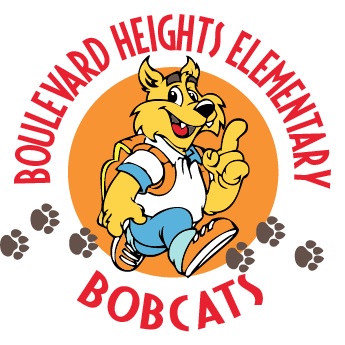 School Advisory Council Meeting Agenda April 16, 2019 @ 7:30 a.m.  Welcome  Principal’s Report New BusinessI-ready DiagnosticUpcoming TestingFSA/PRT/BAS TestingSafety UpdatesSurveyQuestions/Concerns AdjournmentNext Meeting will be held on May 21, 2019 at 7:30 a.m.   School Advisory Council Meeting Minutes April 16, 2019 @ 7:30 a.m.  Attendance:    See sign in.    Call to Order:     A meeting of the Boulevard Heights Elementary School Advisory Council was held in the RRC1 on April 16, 2019, Alina Suarez called the meeting to order at 7:30 a.m. Ms. Smith will record minutes for this meeting.  Minutes: Alina Suarez motions to approve the minutes of March 20th .Approval of March 20, 2019 Minutes:	Mr. Alejo made a motion to approve the minutes. Mrs. Liona seconded it. The minutes are approved.Principal’s Report (Mr. Alejo):Mr. Alejo discussed the post I-ready Diagnostic assessment dates and how the data will be used to drive instruction. . Mr. Alejo went over the upcoming dates for all assessments taking place on campus in the upcoming weeks. Mr. Alejo went over recent safety updates and reviewed campus protocols. Mr. Alejo also informed parents of the upcoming parent survey deadline. Open ForumNo questions were asked.Next Meeting The next meeting will be held on May 21, 2019 at 7:30 a.m. Meeting Adjournment:    Motion: Mrs. Suarez motioned to adjourn the meeting at _8:10__. Motion carried unanimously.  Submitted by, Ms. SmithApproval Date: 4/16/2019